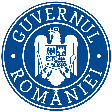 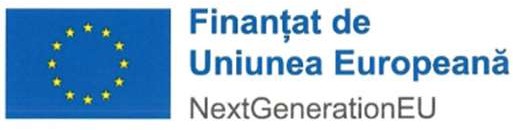 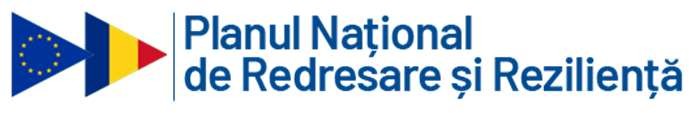 Comunicat de presă„PNRR: Fonduri pentru România modernă și reformată!”-anunț începere proiect-Proiectul „Reabilitarea moderată a clădirilor publice, Primăria Lunca Mureșului”, Investiția I.3 – Reabilitarea moderată a clădirilor publice pentru a îmbunătăți serviciile publice prestate la nivelul unităților administrativ-teritoriale, finanțat în cadrul Planului Național pentru Redresare și Reziliență, prin componenta C10 – Fondul local, este implementat de către Comuna Lunca Mureșului, în calitate de beneficiar, și are o valoare nerambursabilă de 659.846,59 lei.Ministerul Dezvoltării, Lucrărilor Publice și Administrației (M.D.L.P.A.), în calitate de coordonator de reforme/investiții în cadrul Planului Național de Redresare și Reziliență, gestionează Componenta 10 – Fondul local care abordează provocările legate de disparitățile teritoriale și sociale din zonele urbane și rurale, precum și pe cele referitoare la mobilitatea urbană. Obiectivul Componentei 10 – Fondul local este de a susține o transformare durabilă urbană și rurală prin utilizarea soluțiilor verzi și digitale.Obiectivul general al proiectului se referă la reabilitarea moderată a clădirii primăriei din localitatea Lunca Mureșului, județul Alba.Principalele rezultate așteptate se referă la îmbunătățirea serviciilor publice oferite cetățenilor din localitatea Lunca Mureșului, la eficientizarea energetică și implicit reducerea consumului de energie și a costurilor de exploatare a clădirii Primăriei din localitatea Lunca Mureșului, la îmbunătățirea aspectului clădirii primărieidin comună.Proiectul este prevăzut a se derula în perioada 09.02.2023 – 09.02.2025.Date de contact beneficiar:                                      Comuna Lunca Mureșului,județul Alba, România                                         tel. 0258878121, fax 0258878347https://mfe.gov.ro/pnrr/; https://www.facebook.com/PNRROficial/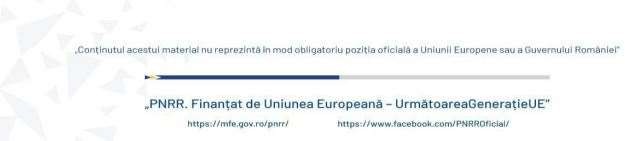 